P2B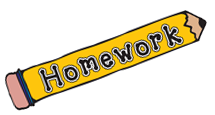 Homework ProgrammeP2BHomework ProgrammeP2BHomework Programme          Week beginning: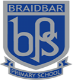           07.10.19          Week beginning:          07.10.19Curricular AreaDayTasksTasksSelf-assessmentPhonics‘ng’ / cvcc/ ccvccMonTueWedThuPlease write each word 3 times vertically and create a sentence choosing a word(s) from your list. Copy first 4 words from list x 3Copy next 3 words x 3Copy next 3 words x 3Write a sentence.Please write each word 3 times vertically and create a sentence choosing a word(s) from your list. Copy first 4 words from list x 3Copy next 3 words x 3Copy next 3 words x 3Write a sentence.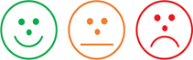 ReadingMon-ThuPlease read your group’s text over the course of the week.Practise words from the tricky word list.Please read your group’s text over the course of the week.Practise words from the tricky word list.Term 1 – P2 OverviewAn example of tasks is listed below: Spelling Words (Mon-Thurs) written 3 times + active spelling activity Reading Book – as per group readerMental Maths Grid or Education City Games***P.E DAYS – MONDAYS & FRIDAYS (OUTDOOR)***Term 1 – P2 OverviewAn example of tasks is listed below: Spelling Words (Mon-Thurs) written 3 times + active spelling activity Reading Book – as per group readerMental Maths Grid or Education City Games***P.E DAYS – MONDAYS & FRIDAYS (OUTDOOR)***Term 1 – P2 OverviewAn example of tasks is listed below: Spelling Words (Mon-Thurs) written 3 times + active spelling activity Reading Book – as per group readerMental Maths Grid or Education City Games***P.E DAYS – MONDAYS & FRIDAYS (OUTDOOR)***Term 1 – P2 OverviewAn example of tasks is listed below: Spelling Words (Mon-Thurs) written 3 times + active spelling activity Reading Book – as per group readerMental Maths Grid or Education City Games***P.E DAYS – MONDAYS & FRIDAYS (OUTDOOR)***Term 1 – P2 OverviewAn example of tasks is listed below: Spelling Words (Mon-Thurs) written 3 times + active spelling activity Reading Book – as per group readerMental Maths Grid or Education City Games***P.E DAYS – MONDAYS & FRIDAYS (OUTDOOR)***